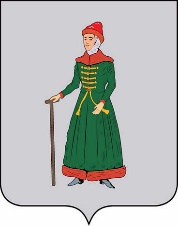 АДМИНИСТРАЦИЯСТАРИЦКОГО МУНИЦИПАЛЬНОГО ОКРУГАТВЕРСКОЙ  ОБЛАСТИПОСТАНОВЛЕНИЕ27.12.2022                                 г. Старица                                             № 742Об утверждении Устава муниципального казенного учреждения  «Хозяйственно-эксплуатационная служба сельских территорий Старицкого муниципального округа Тверской области»В соответствии с Федеральным законом от 12.01.1996 № 7-ФЗ «О некоммерческих организациях», Федеральным законом от 06.10.2003 № 131-ФЗ «Об общих принципах организации местного самоуправления в Российской Федерации», постановлением администрации Старицкого района Тверской области от 27.12.2022 № 741 «О создании муниципального казенного учреждения «Хозяйственно-эксплуатационная служба сельских территорий Старицкого муниципального округа Тверской области»,Администрация Старицкого муниципального округа Тверской области ПОСТАНОВЛЯЕТ:1. Утвердить Устав муниципального казенного учреждения Старицкого района Тверской области «Хозяйственно-эксплуатационная служба сельских территорий Старицкого муниципального округа Тверской области» (прилагается).2. Уполномочить Нечаева Дмитрия Александровича выступить заявителем                          в Межрайонной ИФНС России №12 по Тверской области при подачи документов на регистрацию муниципального казенного учреждения «Хозяйственно-эксплуатационная служба сельских территорий Старицкого муниципального округа Тверской области».3. Настоящее постановление вступает в силу с момента подписания и подлежит размещению в информационно-телекоммуникационной сети «Интернет» на официальном сайте администрации Старицкого муниципального округа Тверской области.4. Контроль за исполнением настоящего постановления возложить                                      на управляющего делами администрации Старицкого района.ГлаваСтарицкого муниципального округа                                                                   С.Ю. Журавлёв